									Carrù 2 settembre 2013								Spett.	Qualivita							P.zza Matteotti 30							53100 Siena									 LORO SEDIInviata via Posta CertificataOggetto: Igp “Vitelloni Piemontesi della coscia”Prot. n. 127	Con la presente il Coalvi, Consorzio di Tutela della Razza Piemontese, ente proponente l’IGP “Vitelloni Piemontesi della coscia”, comunica che è stata indetta la riunione di pubblico accertamento inerente la domanda di registrazione della suddetta IGP per il giorno:GIOVEDI 26 SETTEMBRE 2013 ORE 17.00 presso il Cinema-Teatro VacchettiP.zza Cenacchio 5 Carrù (CN)Con preghiera di una ampia diffusione della presente si coglie l’occasione per porgere cordiali saluti									Il presidente									Carlo Gabetti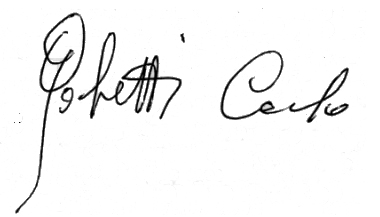 